załącznik nr 1 do Zapytania OfertowegoFORMULARZ OFERTY dla postępowania pn.: „Dostawa, nasadzenie oraz dwuletnia pielęgnacja drzew i krzewów 
na terenie działki nr 295 obręb Psary”ZAMAWIAJĄCY:Gmina Wisznia Małaul. Wrocławska 955-114 Wisznia Mała, PolskaWYKONAWCA:Niniejsza oferta zostaje złożona przez: 					3. OSOBA UPRAWNIONA DO KONTAKTÓW: Ja (my) niżej podpisany(i) oświadczam (y), że:Zapoznałem/zapoznaliśmy się z treścią niniejszego zamówienia,Gwarantuję/gwarantujemy wykonanie całości niniejszego zamówienia zgodnie z wymaganiami ZamawiającegoOferuję/oferujemy  wykonanie przedmiotu umowy za cenę: 7) Niniejsza oferta jest ważna przez 30 dni.8) Akceptuję (emy) bez zastrzeżeń wzór Umowy.9) W przypadku uznania mojej (naszej) oferty za najkorzystniejszą, zobowiązuję(emy) się zawrzeć umowę w miejscu i terminie, jakie zostaną wskazane przez Zamawiającego. ______________________ dnia ___ ___  roku______________________________________(podpis osoby lub osób upełnomocnionych do reprezentowania Wykonawcy)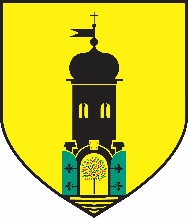 Gmina Wisznia Mała55-114 Wisznia Małaul. Wrocławska 9tel. (71) 312-70-25fax  (71) 312-70-68www.wiszniamala.plZnak sprawy UGWM.271.ZO.61.18 Lp.Nazwa Wykonawcy(ów)Adres(y) Wykonawcy(ów)Imię i nazwiskoAdresNr telefonuNr faksuAdres e-mail: Ogólna cena netto: ………………………………………………………………………………………. [zł]podatek VAT: ........................................ [zł]Ogólna cena brutto: ………………………………………………………………………………………. [zł](słownie: ………………………………………………………………………………………………………… [zł]Oferujemy wykonanie przedmiotu zamówienia w nieprzekraczalnym terminie do dnia 14.12.2018r.Udzielamy gwarancji na okres: 24 miesięcy.Oferujemy termin płatności: do 14 dni od daty wpływu faktury do siedziby Zamawiającego. Za termin zapłaty uznaje się dzień, w którym Zamawiający polecił swojemu bankowi przelać na konto Wykonawcy należne wynagrodzenie.